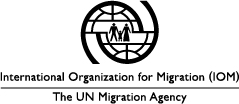 INVITATION FOR BIDTo	: 	All Eligible Contractors Project-              CS0869 Rehabilitation of damaged houses for 100 families in Mosul city. Date	: 	The International Organization for Migration (IOM) is an intergovernmental organization established in 1951 and is committed to the principle that humane and orderly migration benefits both migrants and society. In the framework expanding the administrative services and operations of the Organization, IOM invites interested eligible Contractors to submit Quotations for the implementation of the critical shelter upgrade in Mosul city.The interested Bidders can download a complete set of Bidding Documents with areas of intervention on 17 OCT 2017 from IOM website: https://www.iom.int/procurement-opportunities Bids shall be submitted in a sealed envelope on or before or by email to kdalloo@iom.int  ,10:00 A.M on Thursday19OCT2017. Bids shall be submitted to the IOM Iraq Regional Hub-Erbil, UNAMI Compound, Erbil-Iraq. No late bid will be accepted.IOM reserves the right to accept or reject any quotations, and to cancel the procurement process and reject all quotations at any time prior to award of Purchase Order or Contract, without thereby incurring any liability to the affected Contractor/s or any obligation to inform the affected Contractor/s of the ground for the IOM’s action.Very truly yours,Procurement Unit Item No.Item DescriptionQuantity1Rehabilitation of damaged houses for 100 families in Mosul city. 	100families